Рабочая программа учебной дисциплины «Интегрированные маркетинговые коммуникации» основной профессиональной образовательной программы высшего образования, рассмотрена и одобрена на заседании кафедры, протокол № 12 от 08.06.2021 г.Разработчик рабочей программы учебной дисциплины: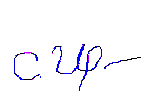 1. ОБЩИЕ СВЕДЕНИЯ Учебная дисциплина «Интегрированные маркетинговые коммуникации»  изучается в восьмом семестре (очная форма обучения) и на 5 курсе (заочная форма обучения).Курсовая работа – не предусмотрена. Форма промежуточной аттестации: Зачет Место учебной дисциплины в структуре ОПОПУчебная дисциплина «Интегрированные маркетинговые коммуникации»  относится к части, формируемой участниками образовательных отношений.Изучение дисциплины опирается на результаты освоения образовательной программы предыдущего уровня.Основой для освоения дисциплины являются результаты обучения по предшествующим дисциплинам и практикам:- Маркетинг;- Анализ и прогнозирование конъюнктуры рынка;- Деловые переговоры и деловая переписка.Результаты обучения по учебной дисциплине  используются при изучении следующих дисциплин и прохождения практик:- ГИА;- Производственная практика. Преддипломная практика.2. ЦЕЛИ И ПЛАНИРУЕМЫЕ РЕЗУЛЬТАТЫ ОБУЧЕНИЯ ПО ДИСЦИПЛИНЕ Целями изучения дисциплины «Интегрированные маркетинговые коммуникации»   являются: - приобретение обучающимся целостных, систематизированных знаний о интегрированных маркетинговых коммуникациях; - формирование у обучающихся навыков осуществления маркетинговых коммуникаций;- формирование у обучающихся компетенций, установленных образовательной программой в соответствии с ФГОС ВО по данной дисциплине.Результатом обучения по учебной дисциплине «Интегрированные маркетинговые  коммуникации» является овладение обучающимися знаниями, умениями, навыками и опытом деятельности, характеризующими процесс формирования компетенций и обеспечивающими достижение планируемых результатов освоения учебной дисциплины2.1. Формируемые компетенции, индикаторы достижения компетенций, соотнесённые с планируемыми результатами обучения по дисциплине:3. СТРУКТУРА И СОДЕРЖАНИЕ УЧЕБНОЙ ДИСЦИПЛИНЫОбщая трудоёмкость учебной дисциплины по учебному плану составляет:3.1.1. Структура учебной дисциплины для обучающихся по видам занятий (очная форма обучения) 3.1.2. Структура учебной дисциплины для обучающихся по видам занятий (заочная форма обучения) 3.2.1. Структура учебной дисциплины для обучающихся по разделам и темам дисциплины: (очная форма обучения)3.2.2. Структура учебной дисциплины для обучающихся по разделам и темам дисциплины: (заочная форма обучения)3.3. Краткое содержание учебной дисциплины            3.4. Организация самостоятельной работы обучающихсяСамостоятельная работа студента – обязательная часть образовательного процесса, направленная на развитие готовности к профессиональному и личностному самообразованию, на проектирование дальнейшего образовательного маршрута и профессиональной карьеры.Самостоятельная работа обучающихся по дисциплине организована как совокупность аудиторных и внеаудиторных занятий и работ, обеспечивающих успешное освоение дисциплины. Аудиторная самостоятельная работа обучающихся по дисциплине выполняется на учебных занятиях под руководством преподавателя и по его заданию. Аудиторная самостоятельная работа обучающихся входит в общий объем времени, отведенного учебным планом на аудиторную работу, и регламентируется расписанием учебных занятий. Внеаудиторная самостоятельная работа обучающихся – планируемая учебная, научно-исследовательская, практическая работа обучающихся, выполняемая во внеаудиторное время по заданию и при методическом руководстве преподавателя, но без его непосредственного участия, расписанием учебных занятий не регламентируется.Внеаудиторная самостоятельная работа обучающихся включает в себя:- подготовку к лекциям, практическим занятиям, зачету;- изучение учебников и учебных пособий;- изучение разделов/тем, не выносимых на лекции и практические занятия самостоятельно;- изучение теоретического и практического материала по рекомендованным источникам;- написание тематических выступлений и эссе на проблемные темы;- подготовка к тестированию;- подготовка к собеседованию;- подготовка к промежуточной аттестации в течение семестра;- создание  презентаций по изучаемым темам и др.Самостоятельная работа обучающихся с участием преподавателя в форме иной контактной работы предусматривает групповую и (или) индивидуальную работу с обучающимися и включает в себя:-	экспресс-опрос;-	круглый стол (дискуссия);-	разбор кейсов;-	тестирование            - проведение индивидуальных и групповых консультаций по отдельным темам/разделам дисциплины.Перечень разделов/тем/, полностью или частично отнесенных на самостоятельное изучение с последующим контролем:3.5. Применение электронного обучения, дистанционных образовательных технологийПри реализации программы учебной дисциплины электронное обучение и дистанционные образовательные технологии не применяются.4. РЕЗУЛЬТАТЫ ОБУЧЕНИЯ ПО ДИСЦИПЛИНЕ, КРИТЕРИИ ОЦЕНКИ УРОВНЯ СФОРМИРОВАННОСТИ КОМПЕТЕНЦИЙ, СИСТЕМА И ШКАЛА ОЦЕНИВАНИЯ4.1. Соотнесение планируемых результатов обучения с уровнями сформированности компетенций5. ОЦЕНОЧНЫЕ СРЕДСТВА ДЛЯ ТЕКУЩЕГО КОНТРОЛЯ УСПЕВАЕМОСТИ И ПРОМЕЖУТОЧНОЙ АТТЕСТАЦИИ, ВКЛЮЧАЯ САМОСТОЯТЕЛЬНУЮ РАБОТУ ОБУЧАЮЩИХСЯПри проведении контроля самостоятельной работы обучающихся, текущего контроля и промежуточной аттестации по учебной дисциплине «Интегрированные маркетинговые коммуникации» проверяется уровень сформированности у обучающихся компетенций и запланированных результатов обучения по дисциплине, указанных в разделе 2 настоящей программы.5.1. Формы текущего контроля успеваемости, примеры типовых заданий:   Критерии, шкалы оценивания текущего контроля успеваемости:5.3. Промежуточная аттестация: Критерии, шкалы оценивания промежуточной аттестации учебной дисциплины:5.7. Система оценивания результатов текущего контроля и промежуточной аттестацииОценка по дисциплине выставляется обучающемуся с учётом результатов текущей и промежуточной аттестации.6. ОБРАЗОВАТЕЛЬНЫЕ ТЕХНОЛОГИИРеализация программы предусматривает использование в процессе обучения следующих образовательных технологий:-          дискуссии;круглый стол;поиск и обработка информации с использованием сети Интернет;анализ ситуаций.	Примеры применения  образовательных  технологий в дисциплине «Деловые коммуникации»:Темы круглого стола: 1. Классическая модель коммуникации: последствия отсутствия обратной связи.2. Коммуникация, как обмен информацией, важный процесс для любых профессий, специальностей, социальных слоев.3. Проблемы передачи большого объема информацииТемы дискуссии:1. Коммуникативные барьеры, препятствия, возникающие в процессе передачи информации?2. Зависимость специфики деловой  коммуникации от уровня образования, интеллектуального развития, потребностей, сферы деятельности.3. Конечная цель всех субъектов  коммуникации.Поиск и обработка информации с использованием сети ИнтернетИзучение необходимых нормативных, законодательных актов в системе «Консультант +». Студенты работают небольшими группами в компьютерном классе в системе «Консультант+».  Должен быть проведен не только поиск необходимой информации, но и ее критический анализ.Примеры анализа ситуаций1. «Выбираем специалиста»Специалист по продажам — наиболее востребованная профессия. Это обусловлено многими факторами. Найти человека, который будет эффективно и стабильно приносить деньги, сложно. Этот человек должен обладать целым рядом определенных качеств. Основные качества: – клиенто ориентированность - понимать ценность и любить клиента. Не причинять вреда клиенту, а добиваться от работы обоюдной выгоды; – стрессоустойчивость. Работа продавца — это постоянное взаимодействие с людьми, а люди, как известно, существа социальные. Конфликты, стычки — для общества это признаки действий общества, без них никуда. Необходимо быть сильным и постараться отрешиться от рабочего Я, не принимать все близко к сердцу; – коммуникабельность - вытекает из взаимодействия людей, если человек необщительный, боится или стесняется общаться с другими людьми, находить общий язык - ему будет трудно перебороть себя; – аналитические способности - находить под каждого клиента нужные ему характеристики товара. Понимать клиента, принимать его точку зрения, уметь находить выход из нестандартных ситуаций и т.п. Основные критерии, по которым выбирают специалиста по продажам: – знание методики продаж; – умение общаться с людьми; – человеческая симпатия;– желание, душевный настрой;– целеустремленность. Задание. Напишите семь дополнительных характеристик, которые считаете важными для специалиста по продажам, и расшифруйте каждое тремя предложениями.2. Определите необходимое число внутренних торговых представителей, осуществляющих свою деятельность по телефону или принимающих клиентов в офисе, если среднее число контактов с клиентами внутри фирмы в день равно 100, число контактов, которое может осуществить один торговый представитель в день на конкретной фирме - 15.3. Определите необходимое число торговых представителей, работающих с розничными точками, если они должны посещать 400 торговых точек с частотой один раз в месяц.4. Проанализировать задачи персонала, необходимые решить на каждой из стадий совершения сделки (табл.). Определить исходя из этого вопросы, на которые персонал должен получить ответ, и перечислить основные психологические приемы, позволяющие максимально эффективно реализовать ту или иную стадию совершения сделки. Результаты представить в виде таблицы:7. ПРАКТИЧЕСКАЯ ПОДГОТОВКАПрактическая подготовка в рамках учебной дисциплины не  реализуется.8. ОРГАНИЗАЦИЯ ОБРАЗОВАТЕЛЬНОГО ПРОЦЕССА ДЛЯ ЛИЦ С ОГРАНИЧЕННЫМИ ВОЗМОЖНОСТЯМИ ЗДОРОВЬЯПри обучении лиц с ограниченными возможностями здоровья и инвалидов используются подходы, способствующие созданию без барьерной образовательной среды: технологии дифференциации и индивидуального обучения, применение соответствующих методик по работе с инвалидами, использование средств дистанционного общения, проведение дополнительных индивидуальных консультаций по изучаемым теоретическим вопросам и практическим занятиям, оказание помощи при подготовке к промежуточной аттестации.При необходимости рабочая программа дисциплины может быть адаптирована для обеспечения образовательного процесса лицам с ограниченными возможностями здоровья, в том числе для дистанционного обучения.Учебные и контрольно-измерительные материалы представляются в формах, доступных для изучения студентами с особыми образовательными потребностями с учетом нозологических групп инвалидов:Для подготовки к ответу на практическом занятии, студентам с ограниченными возможностями здоровья среднее время увеличивается по сравнению со средним временем подготовки обычного студента.Для студентов с инвалидностью или с ограниченными возможностями здоровья форма проведения текущей и промежуточной аттестации устанавливается с учетом индивидуальных психофизических особенностей (устно, письменно на бумаге, письменно на компьютере, в форме тестирования и т.п.). Промежуточная аттестация по дисциплине может проводиться в несколько этапов в форме рубежного контроля по завершению изучения отдельных тем дисциплины. При необходимости студенту предоставляется дополнительное время для подготовки ответа на зачете или экзамене.Для осуществления процедур текущего контроля успеваемости и промежуточной аттестации обучающихся создаются, при необходимости, фонды оценочных средств, адаптированные для лиц с ограниченными возможностями здоровья и позволяющие оценить достижение ими запланированных в основной образовательной программе результатов обучения и уровень сформированности всех компетенций, заявленных в образовательной программе.9. МАТЕРИАЛЬНО-ТЕХНИЧЕСКОЕ ОБЕСПЕЧЕНИЕ ДИСЦИПЛИНЫ  Материально-техническое обеспечение дисциплины при обучении с использованием традиционных технологий обучения.Материально-техническое обеспечение учебной дисциплины при обучении с использованием электронного обучения и дистанционных образовательных технологий.Технологическое обеспечение реализации программы осуществляется с использованием элементов электронной информационно-образовательной среды университета.        10. УЧЕБНО-МЕТОДИЧЕСКОЕ И ИНФОРМАЦИОННОЕ ОБЕСПЕЧЕНИЕ УЧЕБНОЙ ДИСЦИПЛИНЫ 11. ИНФОРМАЦИОННОЕ ОБЕСПЕЧЕНИЕ УЧЕБНОГО ПРОЦЕССА11.1. Ресурсы электронной библиотеки, информационно-справочные системы и профессиональные базы данных:11.2. Перечень программного обеспечения ЛИСТ УЧЕТА ОБНОВЛЕНИЙ РАБОЧЕЙ ПРОГРАММЫ УЧЕБНОЙ ДИСЦИПЛИНЫВ рабочую программу учебной дисциплины внесены изменения/обновления и утверждены на заседании кафедры:Министерство науки и высшего образования Российской ФедерацииМинистерство науки и высшего образования Российской ФедерацииФедеральное государственное бюджетное образовательное учреждениеФедеральное государственное бюджетное образовательное учреждениевысшего образованиявысшего образования«Российский государственный университет им. А.Н. Косыгина«Российский государственный университет им. А.Н. Косыгина(Технологии. Дизайн. Искусство)»(Технологии. Дизайн. Искусство)»Институт Экономики и менеджментаКафедра Коммерции и сервиса                                                 РАБОЧАЯ ПРОГРАММА                                              УЧЕБНОЙ ДИСЦИПЛИНЫ                                                 РАБОЧАЯ ПРОГРАММА                                              УЧЕБНОЙ ДИСЦИПЛИНЫ                                                 РАБОЧАЯ ПРОГРАММА                                              УЧЕБНОЙ ДИСЦИПЛИНЫ                           Интегрированные маркетинговые коммуникации                           Интегрированные маркетинговые коммуникации                           Интегрированные маркетинговые коммуникацииУровень образования бакалавриатбакалавриатНаправление подготовки43.03.01	Сервис	Направленность (профиль)Управление сервис-процессами в сфере обслуживанияУправление сервис-процессами в сфере обслуживанияСрок освоения образовательной программы по очной форме обучения4 года4 годаФорма обученияочнаяочнаядоцент                                                                                           С.И. ИльинаЗаведующий кафедрой:                          В.Ю. Мишаков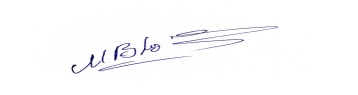 Код и наименование компетенцииКод и наименование индикаторадостижения компетенцииПланируемые результаты обучения по дисциплине ПК-1Способен к разработке и совершенствованию системы клиентских отношений с учетом требований потребителяИД-ПК-1.3Осуществление конструктивного общения с коллегами, руководством, клиентами, организация совместной деятельности в составе рабочих групп- Демонстрирует формирование практических навыков, необходимых для продвижения товаров (услуг);- Демонстрирует формирование практических навыков, необходимых в межкультурном общении;- Демонстрирует знание различных способов, приемов и стилей общения в профессиональной деятельностиПК-2Способен к предоставлению услуг в условиях непосредственного взаимодействия с потребителями, партнерами, организациямиИД-ПК-2.1Осуществление делового общения и бизнес-коммуникаций, их особенности в зависимости от характеристик бизнеса- Демонстрирует  способность интегрировать различные коммуникативные инструменты- Демонстрирует знание основных коммуникативных технологий, выбирает адекватные коммуникативные технологии для решения профессиональных задач, грамотно применяет их в профессиональной деятельностиПК-2Способен к предоставлению услуг в условиях непосредственного взаимодействия с потребителями, партнерами, организациямиИД-ПК-2.2Применение теоретических положений и учет особенностей деятельности различных предприятий сервиса в условиях непосредственного взаимодействия с потребителями- Демонстрирует  знание форм интегрированных  маркетинговых коммуникаций;- Демонстрирует знание основ разработки технологий продвижения, презентации товара в условиях непосредственного взаимодействия с потребителями, партнерами, организациямипо очной форме обучения 3з.е.108час.по заочной форме обучения 3з.е.108час.Структура и объем дисциплиныСтруктура и объем дисциплиныСтруктура и объем дисциплиныСтруктура и объем дисциплиныСтруктура и объем дисциплиныСтруктура и объем дисциплиныСтруктура и объем дисциплиныСтруктура и объем дисциплиныСтруктура и объем дисциплиныСтруктура и объем дисциплиныОбъем дисциплины по семестрамформа промежуточной аттестациивсего, часКонтактная аудиторная работа, часКонтактная аудиторная работа, часКонтактная аудиторная работа, часКонтактная аудиторная работа, часСамостоятельная работа обучающегося, часСамостоятельная работа обучающегося, часСамостоятельная работа обучающегося, часОбъем дисциплины по семестрамформа промежуточной аттестациивсего, часлекции, часпрактические занятия, часлабораторные занятия, часпрактическая подготовка, часкурсовая работа/курсовой проектсамостоятельная работа обучающегося, часпромежуточная аттестация, час8 семестрЗачет40202068Всего:40202068Структура и объем дисциплиныСтруктура и объем дисциплиныСтруктура и объем дисциплиныСтруктура и объем дисциплиныСтруктура и объем дисциплиныСтруктура и объем дисциплиныСтруктура и объем дисциплиныСтруктура и объем дисциплиныСтруктура и объем дисциплиныСтруктура и объем дисциплиныОбъем дисциплины по семестрамформа промежуточной аттестациивсего, часКонтактная аудиторная работа, часКонтактная аудиторная работа, часКонтактная аудиторная работа, часКонтактная аудиторная работа, часСамостоятельная работа обучающегося, часСамостоятельная работа обучающегося, часСамостоятельная работа обучающегося, часОбъем дисциплины по семестрамформа промежуточной аттестациивсего, часлекции, часпрактические занятия, часлабораторные занятия, часпрактическая подготовка, часкурсовая работа/курсовой проектсамостоятельная работа обучающегося, часпромежуточная аттестация, час5 курсзимняя сессия728856летняя сессияЗачет36324Всего:10888884Планируемые (контролируемые) результаты освоения: код(ы) формируемой(ых) компетенции(й) и индикаторов достижения компетенцийНаименование разделов, тем;виды самостоятельной работы обучающегося;форма(ы) промежуточной аттестацииВиды учебной работыВиды учебной работыВиды учебной работыВиды учебной работыВиды учебной работыВиды учебной работыВиды учебной работыСамостоятельная работа, часСамостоятельная работа, часВиды и формы контрольных мероприятий, обеспечивающие по совокупности текущий контроль успеваемости, включая контроль самостоятельной работы обучающегося;формы промежуточного контроля успеваемостиВиды и формы контрольных мероприятий, обеспечивающие по совокупности текущий контроль успеваемости, включая контроль самостоятельной работы обучающегося;формы промежуточного контроля успеваемостиПланируемые (контролируемые) результаты освоения: код(ы) формируемой(ых) компетенции(й) и индикаторов достижения компетенцийНаименование разделов, тем;виды самостоятельной работы обучающегося;форма(ы) промежуточной аттестацииКонтактная работаКонтактная работаКонтактная работаКонтактная работаКонтактная работаКонтактная работаКонтактная работаСамостоятельная работа, часСамостоятельная работа, часВиды и формы контрольных мероприятий, обеспечивающие по совокупности текущий контроль успеваемости, включая контроль самостоятельной работы обучающегося;формы промежуточного контроля успеваемостиВиды и формы контрольных мероприятий, обеспечивающие по совокупности текущий контроль успеваемости, включая контроль самостоятельной работы обучающегося;формы промежуточного контроля успеваемостиПланируемые (контролируемые) результаты освоения: код(ы) формируемой(ых) компетенции(й) и индикаторов достижения компетенцийНаименование разделов, тем;виды самостоятельной работы обучающегося;форма(ы) промежуточной аттестацииЛекции, часПрактические занятия, часПрактические занятия, часЛабораторные работы, часЛабораторные работы, часПрактическая подготовка, часПрактическая подготовка, часСамостоятельная работа, часСамостоятельная работа, часВиды и формы контрольных мероприятий, обеспечивающие по совокупности текущий контроль успеваемости, включая контроль самостоятельной работы обучающегося;формы промежуточного контроля успеваемостиВиды и формы контрольных мероприятий, обеспечивающие по совокупности текущий контроль успеваемости, включая контроль самостоятельной работы обучающегося;формы промежуточного контроля успеваемостиВосьмой семестрВосьмой семестрВосьмой семестрВосьмой семестрВосьмой семестрВосьмой семестрВосьмой семестрВосьмой семестрВосьмой семестрВосьмой семестрВосьмой семестрВосьмой семестрРаздел 1. Комплекс маркетинговых коммуникаций6868Экспресс-опросЭссеПК-1ИД-ПК-1.3ПК-2ИД-ПК-2.1ИД-ПК-2.2Тема 1.1 Лекция  1.1  Сущность и этапы развития системы маркетинговых коммуникаций.Структура процесса коммуникации. 22Экспресс-опросЭссеПК-1ИД-ПК-1.3ПК-2ИД-ПК-2.1ИД-ПК-2.2Практическое занятие 1.1Продвижение товара, цели и основные средства продвижения. Коммуникативные барьеры22Экспресс-опросЭссеПК-1ИД-ПК-1.3Тема 1.2.Лекция  1.2 Реклама, ее виды и характеристика. Каналы распространения рекламных средств.  22Экспресс-опросКруглый стол (Дискуссия)Разбор кейсовПК-1ИД-ПК-1.3Практическое занятие 1.2 Рекламная коммуникация.Социально-психологические аспекты рекламы. 22Экспресс-опросКруглый стол (Дискуссия)Разбор кейсовПК-2ИД-ПК-2.1ИД-ПК-2.2Тема 1.3. Лекция  1.3 Выставочно-ярмарочная деятельность как форма маркетинговых коммуникаций 22Экспресс-опросКруглый стол (Дискуссия)Разбор кейсовПК-2ИД-ПК-2.1ИД-ПК-2.2Практическое занятие 1.3 Ведение деловых переговоров. Основы переговорного процесса.22Экспресс-опросКруглый стол (Дискуссия)Разбор кейсовПК-1ИД-ПК-1.3Тема 1.4Лекция  1.4. Связи с общественностью. PR в маркетинговых коммуникациях22Экспресс-опросРазбор кейсовПК-1ИД-ПК-1.3Практическое занятие 1.4 Формирование имиджа предприятия.22Экспресс-опросРазбор кейсовПК-2ИД-ПК-2.1ИД-ПК-2.2Тема 1.5Лекция  1.5 Личная продажа как эффективный инструмент маркетинговых коммуникаций. Основные этапы личной продажи22Экспресс-опросРазбор кейсовСобеседованиеПК-2ИД-ПК-2.1ИД-ПК-2.2Практическое занятие 1.5 Отбор, подготовка, контроль и оценка работы и стимулирование торгового персонала22Экспресс-опросРазбор кейсовСобеседованиеПК-2ИД-ПК-2.1ИД-ПК-2.2Тема 1.6Лекция  1.6 Прямой маркетинг в стимулировании продаж. 22Экспресс-опросРазбор кейсовПК-2ИД-ПК-2.1ИД-ПК-2.2Практическое занятие 1.6 Инструменты прямого маркетинга22Экспресс-опросРазбор кейсовПК-2ИД-ПК-2.1ИД-ПК-2.2Тема 1.7Лекция  1.7 Разработка рекламного обращения 22Экспресс-опросСобеседованиеПК-2ИД-ПК-2.1ИД-ПК-2.2Практическое занятие  1.7 Текстовая информация, ее приемы и возможности иллюстративного оформления22Экспресс-опросСобеседованиеПК-1ИД-ПК-1.3Тема 1.8Лекция  1.8  Стимулирование сбыта,  как форма маркетинговых коммуникаций22Экспресс-опросКруглый стол (Дискуссия)Разбор кейсовПК-1ИД-ПК-1.3Практическое занятие 1.8Основные подходы к осуществлению сбыта. мероприятия стимулирования 22Экспресс-опросКруглый стол (Дискуссия)Разбор кейсовПК-1ИД-ПК-1.3Тема 1.9Лекция  1.9 Фирменный стиль, бренд, брендинг22Экспресс-опросСобеседованиеПК-1ИД-ПК-1.3Практическое занятие 1.9Функции и роль упаковки в продвижении фирменного стиля22Экспресс-опросСобеседованиеПК-1ИД-ПК-1.3Тема 1.10 Лекция  1.10  Оценка эффективности маркетинговых коммуникаций. Методы формирования бюджета на коммуникации.22Экспресс-опросТестирование (заключительное)ПК-1ИД-ПК-1.3Практическое занятие 1.10  Эффективность интернет-рекламы22Экспресс-опросТестирование (заключительное)ЗачетЗачет по билетамИТОГО за восьмой семестр202020206868ИТОГО за весь период202020206868Планируемые (контролируемые) результаты освоения: код(ы) формируемой(ых) компетенции(й) и индикаторов достижения компетенцийНаименование разделов, тем;виды самостоятельной работы обучающегося;форма(ы) промежуточной аттестацииВиды учебной работыВиды учебной работыВиды учебной работыВиды учебной работыВиды учебной работыВиды учебной работыВиды учебной работыСамостоятельная работа, часСамостоятельная работа, часВиды и формы контрольных мероприятий, обеспечивающие по совокупности текущий контроль успеваемости, включая контроль самостоятельной работы обучающегося;формы промежуточного контроля успеваемостиВиды и формы контрольных мероприятий, обеспечивающие по совокупности текущий контроль успеваемости, включая контроль самостоятельной работы обучающегося;формы промежуточного контроля успеваемостиПланируемые (контролируемые) результаты освоения: код(ы) формируемой(ых) компетенции(й) и индикаторов достижения компетенцийНаименование разделов, тем;виды самостоятельной работы обучающегося;форма(ы) промежуточной аттестацииКонтактная работаКонтактная работаКонтактная работаКонтактная работаКонтактная работаКонтактная работаКонтактная работаСамостоятельная работа, часСамостоятельная работа, часВиды и формы контрольных мероприятий, обеспечивающие по совокупности текущий контроль успеваемости, включая контроль самостоятельной работы обучающегося;формы промежуточного контроля успеваемостиВиды и формы контрольных мероприятий, обеспечивающие по совокупности текущий контроль успеваемости, включая контроль самостоятельной работы обучающегося;формы промежуточного контроля успеваемостиПланируемые (контролируемые) результаты освоения: код(ы) формируемой(ых) компетенции(й) и индикаторов достижения компетенцийНаименование разделов, тем;виды самостоятельной работы обучающегося;форма(ы) промежуточной аттестацииЛекции, часПрактические занятия, часПрактические занятия, часЛабораторные работы, часЛабораторные работы, часПрактическая подготовка, часПрактическая подготовка, часСамостоятельная работа, часСамостоятельная работа, часВиды и формы контрольных мероприятий, обеспечивающие по совокупности текущий контроль успеваемости, включая контроль самостоятельной работы обучающегося;формы промежуточного контроля успеваемостиВиды и формы контрольных мероприятий, обеспечивающие по совокупности текущий контроль успеваемости, включая контроль самостоятельной работы обучающегося;формы промежуточного контроля успеваемостиПятый курсПятый курсПятый курсПятый курсПятый курсПятый курсПятый курсПятый курсПятый курсПятый курсПятый курсПятый курсРаздел 1. Комплекс маркетинговых коммуникаций8888Экспресс-опросЭссеПК-1ИД-ПК-1.3ПК-2ИД-ПК-2.1ИД-ПК-2.2Тема 1.1 Лекция  1. Сущность и этапы развития системы маркетинговых коммуникаций.Структура процесса коммуникации. 22Экспресс-опросЭссеПК-1ИД-ПК-1.3ПК-2ИД-ПК-2.1ИД-ПК-2.2Практическое занятие 1Продвижение товара, цели и основные средства продвижения. Коммуникативные барьеры22Экспресс-опросЭссеПК-1ИД-ПК-1.3Тема 1.2.-1.4.Лекция  2. Реклама, ее виды и характеристика. Каналы распространения рекламных средств. Выставочно-ярмарочная деятельность как форма маркетинговых коммуникаций. Связи с общественностью. PR в маркетинговых коммуникациях 22Экспресс-опросКруглый стол (Дискуссия)Разбор кейсовПК-1ИД-ПК-1.3Практическое занятие 2. Рекламная коммуникация. Социально-психологические аспекты рекламы. Ведение деловых переговоров. Основы переговорного процесса. Формирование имиджа предприятия.22Экспресс-опросКруглый стол (Дискуссия)Разбор кейсовПК-2ИД-ПК-2.1ИД-ПК-2.2Тема 1.5 - 1.7Лекция  3. Личная продажа как эффективный инструмент маркетинговых коммуникаций. Основные этапы личной продажи. Прямой маркетинг в стимулировании продаж. Разработка рекламного обращения22Экспресс-опросРазбор кейсовСобеседованиеПК-2ИД-ПК-2.1ИД-ПК-2.2Практическое занятие 3. Отбор, подготовка, контроль и оценка работы и стимулирование торгового персонала. Инструменты прямого маркетинга. Текстовая информация, ее приемы и возможности иллюстративного оформления22Экспресс-опросРазбор кейсовСобеседованиеПК-1ИД-ПК-1.3Тема 1.8 – 1.10Лекция  4. Стимулирование сбыта,  как форма маркетинговых коммуникаций. Фирменный стиль, бренд, брендинг. Оценка эффективности маркетинговых коммуникаций. Методы формирования бюджета на коммуникации.22Экспресс-опросТестирование (заключительное)ПК-1ИД-ПК-1.3Практическое занятие 4. Основные подходы к осуществлению сбыта. мероприятия стимулирования. Функции и роль упаковки в продвижении фирменного стиля. Эффективность Интернет-рекламы22Экспресс-опросТестирование (заключительное)Зачет44Зачет по билетамИТОГО за  пятый курс88889292ИТОГО за весь период88889292№ ппНаименование раздела и темы дисциплиныСодержание раздела (темы)Раздел I Комплекс маркетинговых коммуникацийРаздел I Комплекс маркетинговых коммуникацийРаздел I Комплекс маркетинговых коммуникацийТема 1.1Лекция 1.1Сущность и этапы развития системы маркетинговых коммуникаций.Структура процесса коммуникации.Комплекс маркетинговых коммуникаций. Продвижение товара, цели и основные средства продвижения.  Природа коммуникации и коммуникационные технологии. Структура процесса коммуникации. Этапы разработки эффективной коммуникации. Тема 1.2Лекция 1.2 Реклама, ее виды и характеристика. Каналы распространения рекламных средств.  Рекламная коммуникация.Социально-психологические аспекты рекламы.Реклама, ее виды и характеристика. История возникновения и развития рекламы. Сущность и основные характеристики рекламы. Цели, задачи и функции рекламы. Классификации рекламы. Виды рекламы и характеристика их признаков.  Средства рекламы и особенности их выбора. Рекламная коммуникация. Организация, планирование и управление рекламной деятельностью. Каналы распространения рекламных средств.  Средства рекламы и особенности их выбора. Разработка рекламного обращения. Социально-психологические аспекты рекламы.  Рекламные агентства. Рекламная кампанияТема 1.3Лекция  1.3 Выставочно-ярмарочная деятельность как форма маркетинговых коммуникаций Ведение деловых переговоров. Основы переговорного процесса.Выставочно-ярмарочная деятельность как форма маркетинговых коммуникаций. Понятие, классификация и значение ярмарок и выставок. Стадии работы выставки/ярмарки. Требования к оформлению стенда. Ведение деловых переговоров. Основы переговорного процесса.Тема 1.4Тема 1.4Лекция  1.4. Связи с общественностью. PR в маркетинговых коммуникациях.  Формирование имиджа предприятия.Связи с общественностью. PR в маркетинговых коммуникациях.  Основные направления деятельности PR. Задачи связей с общественностью и уровни их решения, основные формы во внешних коммуникациях. Формирование имиджа предприятия.Мероприятия PR во внутренних коммуникациях фирмыТема 1.5Лекция  1.5 Личная продажа как эффективный инструмент маркетинговых коммуникаций. Основные этапы личной продажи. Отбор, подготовка, контроль и оценка работы и стимулирование торгового персонала Личная продажа как эффективный инструмент маркетинговых коммуникаций. Цели и особенности личной продажи. Основные этапы эффективной личной продажи. Отбор, подготовка, контроль и оценка работы и стимулирование торгового персоналаТема 1.6.Лекция  1.6 Прямой маркетинг в стимулировании продаж. Инструменты прямого маркетингаПрямой маркетинг,  как форма маркетинговых коммуникаций. Инструменты прямого маркетинга. Компьютеризированная реклама. Интернет-реклама. Эффективность Интернет-рекламы. Реклама в социальных форумах. Ведение деловых переговоров и работа торгового агентаТема 1.7Лекция  1.7 Разработка рекламного обращения Текстовая информация, ее приемы и возможности иллюстративного оформленияРазработка рекламного обращения. Методика разработки идеи текста. Основная идея и стиль рекламного обращения. Элементы текста. Правила эффективных слоганов. Текстовая информация, ее приемы и возможности иллюстративного оформления. Тема 1.8Лекция  1.8  Стимулирование сбыта,  как форма маркетинговых коммуникаций. Основные подходы к осуществлению сбыта. мероприятия стимулированияСтимулирование сбыта,  как форма маркетинговых коммуникаций. Значение и методы стимулирования сбыта.  Основные подходы к осуществлению сбыта. Содействие продажам. Тема 1.9.Лекция  1.9 Фирменный стиль, бренд, брендинг.Функции и роль упаковки в продвижении фирменного стиля.Фирменный стиль, бренд, брендинг. Товарные марки, их преимущества. Фирменный стиль. Бренд и бренд-имидж. Брендинг, как непрерывный процесс, его участники и цели. Функции и роль упаковки в продвижении фирменного стиля.Тема 1.10Лекция  1.10  Оценка эффективности маркетинговых коммуникаций. Методы формирования бюджета на коммуникации.Оценка эффективности маркетинговых коммуникаций. Методы формирования бюджета на коммуникации. Эффективность рекламных и других маркетинговых коммуникаций№ ппНаименование раздела /темы дисциплины/модуля, выносимые на самостоятельное изучениеЗадания для самостоятельной работыВиды и формы контрольных мероприятий(учитываются при проведении текущего контроля)Трудоемкость, часРаздел IКомплекс маркетинговых коммуникацийКомплекс маркетинговых коммуникацийКомплекс маркетинговых коммуникацийКомплекс маркетинговых коммуникацийТема 1.3Выставочно-ярмарочная деятельность как форма коммуникативных технологий. Ведение деловых переговоров. Основы переговорного процесса.Ведение деловых переговоров. Основы переговорного процесса.Экспресс-опрос4Уровни сформированности компетенции(-й)Итоговое количество балловв 100-балльной системепо результатам текущей и промежуточной аттестацииОценка в пятибалльной системепо результатам текущей и промежуточной аттестацииПоказатели уровня сформированности Уровни сформированности компетенции(-й)Итоговое количество балловв 100-балльной системепо результатам текущей и промежуточной аттестацииОценка в пятибалльной системепо результатам текущей и промежуточной аттестациипрофессиональнойкомпетенцииУровни сформированности компетенции(-й)Итоговое количество балловв 100-балльной системепо результатам текущей и промежуточной аттестацииОценка в пятибалльной системепо результатам текущей и промежуточной аттестацииПК-1ИД-ПК-1.3ПК-2ИД-ПК-2.1ИД-ПК-2.2высокийзачтено (отлично)Обучающийся:- анализирует  и систематизирует изученный материал с обоснованием актуальности его использования в своей предметной области;- применяет методы анализа и синтеза практических проблем, способы прогнозирования и оценки событий и явлений, умеет решать практические задачи вне стандартных ситуаций с учетом особенностей деловой и общей культуры различных социальных групп;- демонстрирует системный подход при решении проблемных ситуаций;- показывает четкие системные знания и представления по дисциплине;- дает развернутые, полные и верные ответы на вопросы, в том числе дополнительныеповышенныйзачтено (хорошо) Обучающийся:- обоснованно излагает, анализирует и систематизирует изученный материал, что предполагает комплексный характер анализа проблемы;- выделяет междисциплинарные связи, распознает и выделяет элементы в системе знаний, применяет их к анализу практики;- правильно применяет теоретические положения при решении практических задач профессиональной направленности разного уровня сложности, владеет необходимыми для этого навыками и приёмами;- ответ отражает полное знание материала, с незначительными пробелами, допускает единичные негрубые ошибкибазовыйзачтено (удовлетворительно)Обучающийся:- испытывает серьёзные затруднения в применении теоретических положений при решении практических задач профессиональной направленности стандартного уровня сложности, не владеет необходимыми для этого навыками и приёмами;- с трудом выстраивает связи между видами коммуникативных технологий;- анализирует основные коммуникативные проблемы, но не способен выработать стратегию действий для решения проблемных ситуаций;- ответ отражает в целом сформированные, но содержащие незначительные пробелы знания, допускаются грубые ошибки.низкийне зачтено Обучающийся:- демонстрирует фрагментарные знания теоретического и практического материал, допускает грубые ошибки при его изложении на занятиях и в ходе промежуточной аттестации;- испытывает серьёзные затруднения в применении теоретических положений при решении практических задач профессиональной направленности стандартного уровня сложности, не владеет необходимыми для этого навыками и приёмами;- не способен проанализировать основные коммуникативные проблемы;- выполняет задания только по образцу и под руководством преподавателя;ответ отражает отсутствие знаний на базовом уровне теоретического и практического материала в объеме, необходимом для дальнейшей учебы.№ п/пФормы текущего контроляПримеры типовых заданий1.Экспресс-опрос по всем темам дисциплины1. Что является результатом интегрированной маркетинговой  коммуникации?2. Назовите компоненты процесса  коммуникации.3. Какие существуют трудности в передаче информации?4. Какие существуют проблемные места в  процессе  коммуникации?5. Какие способы помогут сохранить информацию при передаче и приеме?6. Какие заблуждения снижают эффективность  процесса  коммуникации?7. Назовите барьеры, связанные с  коммуникативным процессом8. Какие коммуникативные барьеры связаны с личностью?9. Перечислите барьеры психологической защиты.10. Как правильно предоставлять коммуникативную обратную связь в коммуникации?2Дискуссия по темам дисциплины раздела 1  « Комплекс маркетинговых коммуникаций»Темы дискуссий:1.  Структура процесса коммуникации2.  Природа коммуникации и коммуникационные технологии3.  Коммуникативные барьеры3.Круглый стол  по темам раздела  1  «Комплекс маркетинговых коммуникаций» Темы круглых столов:1. Классическая модель коммуникации:  последствия отсутствия обратной связи.2.   Коммуникация, как обмен информацией, важный процесс для любых профессий, специальностей, социальных слоев.3.   Программа и бюджет промо-акций4.Тестирование по Разделу 1«Комплекс маркетинговых коммуникаций»Вариант теста состоит из 10 заданий и формируется случайным образом компьютерной программой (примеры тестовых заданий приведены ниже:Задание 1. Тестовое задание:Вариант 11. Чему способствует PR?а) превращению компаний в лидеров и экспертов, представлению новыхтоваров;б) дополнению рекламы, оживлению, повторному запуску ипозиционированию уже давно существующих товаров, преодолению сопротивленияпотребителя рекламе;в) влиянию на людей, формирующих мнение потребителей; созданию запросовна продажу;г) распространению товаров, завоеванию поддержки со стороны розничныхторговцев;д) превращению компаний в лидеров и экспертов, представлению новыхтоваров, дополнению рекламы, оживлению, повторному запуску и позиционированиюуже давно существующих товаров, преодолению сопротивления потребителя рекламе;влиянию на людей, формирующих мнение потребителей; созданию запросов на продажу,распространению товаров, завоеванию поддержки со стороны розничных торговцев и др.2. Какие основные инструменты используются в работе с общественностью(дайте наиболее полный ответ)?а) установление хороших контактов с прессой, радио и телевидением;проведение пресс – конференций;б) выпуск хорошо оформленных годовых отчетов; выпуск юбилейныхизданий; составление социальных бланков и их публикация;в) проведение экскурсий по предприятию и других подобных мероприятий дляобщественности (например, день открытых дверей); строительство спортивныхсооружений; создание обществ, союзов, клубов;г) поддержка научных работ; проведение пресс – конференций;д) установление хороших контактов с прессой, радио и телевидением;проведение пресс – конференций; выпуск хорошо оформленных годовых отчетов; выпускюбилейных изданий; составление социальных бланков и их публикация; проведениеэкскурсий по предприятию и других подобных мероприятий для общественности(например, день открытых дверей); строительство спортивных сооружений; созданиеобществ, союзов, клубов; поддержка научных работ.3. Что такое пресс-релиз?а) реклама;б) информационное сообщение в СМИ;в) сайт в Интернете;г) устное выступление на конференции;д) письмо клиенту.4. От чего зависит выбор формы стимулирования сбыта (дайте наиболее полный ответ)?а) от целей и задач кампании по стимулированию сбыта товаров фирмы; оттоваров;б) от типа рынка; от того, что используют конкуренты в мероприятиях постимулированию сбыта;в) от рентабельности каждого из средств по стимулированию сбыта; отфантазии сотрудников фирмы или рекламных агентов;г) от целей и задач кампании по стимулированию сбыта товаров фирмы; оттоваров; от типа рынка; от того, что используют конкуренты в мероприятиях постимулированию сбыта;д) от целей и задач кампании по стимулированию сбыта товаров фирмы; оттоваров; от типа рынка; от того, что используют конкуренты в мероприятиях постимулированию сбыта; от рентабельности каждого из средств по стимулированию сбыта;от фантазии сотрудников фирмы или рекламных агентов.5. Что из приведенного ниже относится к инструментам комплекса продвижения?а) Стимулирование сбытаб) Рекламав) Связи с общественностьюг) Персональные продажид) Транспортировка товарае) Место продажи6. Сбыт какой продукции наиболее эффективен с использованием методов маркетинговой коммуникации «стимулирование сбыта»?а) продукции, находящейся в фазе внедрения на рынок и зрелости;б) продукции, находящейся в фазе внедрения на рынок и спада;в) продукции, находящейся в фазе зрелости и спада;г) продукции, находящейся в фазе внедрения на рынок, зрелости и спада;д) продукции, которая только планируется выводиться на рынок.7. Какие Вы знаете основные средства стимулирования посредников (дайте наиболее полный ответ)?а) предоставление скидок с цены за объемы (кумулятивные, некумулятивныескидки); предоставление скидок за включение нового товара в закупаемый ассортимент;скидка-сконто;б) предоставление дистрибьютерских (дилерских) скидок; предоставлениепредставительских материалов с рекламой торговой марки производителя; организацияпрофессиональных встреч и специализированных выставок;в) конкурсы, лотереи, игры для дилеров и других посредников с цельюпобуждения к увеличению объемов закупок; организация сервиса; организация обучения;г) потребительские скидки (снижение цены производителя для снижения ценво всей цепочке посредников); предоставление скидок с цены за объемы (кумулятивные,некумулятивные скидки);д) предоставление скидок с цены за объемы (кумулятивные, некумулятивныескидки); предоставление скидок за включение нового товара в закупаемый ассортимент;скидка-сконто; предоставление дистрибьютерских (дилерских) скидок; предоставлениепредставительских материалов с рекламой торговой марки производителя; организацияпрофессиональных встреч и специализированных выставок; конкурсы, лотереи, игры длядилеров и других посредников с целью побуждения к увеличению объемов закупок;организация сервиса; организация обучения; потребительские скидки (снижение ценыпроизводителя для снижения цен во всей цепочке посредников).8. Как называется скидка, которая гарантируется покупателю, если он произведет оплату ранее установленного контрактом предельного срока?а) скидки для лояльных или престижных покупателей;б) зачеты;в) скидки за больший объем закупок;г) скидки за ускорение оплаты;д) скидки для поощрения продаж.9. Как называется скидка, которая гарантируется торговым посредникам,если они берут для реализации новые товары, продвижение которых на рыноктребует повышенных расходов на рекламу и услуги торговых агентов?а) скидки для лояльных или престижных покупателей;б) зачеты;в) скидки за больший объем закупок;г) скидки за ускорение оплаты;д) скидки для поощрения продаж.10. Как называется мера снижения цены для потребителей, совершающихвнесезонную покупку?а) скидки для лояльных или престижных покупателей;б) сезонные скидки;в) скидки за больший объем закупок;г) скидки за ускорение оплаты;д) скидки для поощрения продаж.Вариант 2.1. Как называется метод оценки эффективности коммуникационных стратегий предприятия, при котором фирма часть информации о себе, о своих товарах скрывает, интригуя потенциального клиента и побуждая его обратиться за дополнительной информацией?а) «Метод корреляции между объемом продаж и затратами на комплексмаркетинговых коммуникаций»;б) "Метод контактных аудиторий";в) "Метод оценки эффективности по мероприятиям стимулирования сбыта";г) "Метод определения степени осведомленности о фирме и ее товарах";д) примитивный метод.2. Установите последовательность этапов коммуникационной модели:а) обращение;б) расшифровка;в) обратная связь;г) отправитель;д) получатель;е) кодирование.3. Маркетинговые коммуникации — это комплексная система внешних ивнутренних коммуникаций по передаче информации:а) в речевой форме, которая характеризуется тембром голоса, интонацией,громкостью и в целом культурой речи;б) жестикуляцией, пластикой движения рук, мимикой лица;в) изготовителя готовой продукции потребителю в целях удовлетворения запросовобщества и получения прибыли;г) для координации планово-управленческих решений, успешного их выполнения,корректировки и профилактики конфликтов.4. Директ-мейл отражает коммуникации стимулирования продаж с использованием:а) средств электронной связи;б) выставочно-ярмарочной торговли;в) средств почтовой связи;) средств телевидения и компьютеров.15. Установите последовательность этапов разработки коммуникационныхстратегий маркетинга:а) оценка прогноза результативности коммуникаций;б) обоснование системы критериев и целей маркетинговых коммуникаций;в) ранжирование целей;г) механизм контроля и корректировки планово-управленческих решений;д) выбор стратегии.6. Выделите три способа прямой скидки:а) скидка с указанием ее размера в денежном выражении;б) скидка в процентах;в) совмещенная скидка;г) указание новой цены без уточнения размера скидки.7. Когда рекомендуется использовать купонаж:а) на фазе выпуска нового товара на рынок, когда необходимо побудитьпотребителей опробовать его;б) на фазе разработки жизненного цикла товара;в) в момент повторного выпуска товара на рынок, когда его сбыт переживаетзастой и необходимо расширить круг покупателей.8. Укажите способы распространения купонов:а) почтовая рассылка;б) разноска;в) через прессу;г) продажа в магазине;д) через упаковку товара; е) в магазине при входе.9. Выделите три вида конкурсов, организуемых производителями:а) конкурсы для детей;б) сезонный конкурс;в) технические конкурсы;г) семейные конкурсы.10. Какие составные компоненты включает в себя маркетинговое сообщение,размещенное на упаковке:а) конкурентные марки;б) происхождение продукта;в) функции продукта;г) состав изделия;д) физические свойства продукта;е) эксплуатационные и потребительские свойства.Вариант 3.1. По каким критериям производится детальная оценка коммуникационнойсостоятельности упаковки?а) цельность образа;б) "честность" упаковки;в) индивидуальность упаковки;г) информация на упаковке;д) стоимость упаковки;е) возможность внесения изменений в дизайн упаковки.2. Интеграция методов и средств стимулирования сбыта с учетом времени и интеграции покупателей называется:а) продвижение;б) promotion-mix;в) marketing-mix;г) интегрированные маркетинговые коммуникации.3. В концепции интегрированных маркетинговых коммуникаций главнойидеей является:а) знание о своих потребителях, уход от «безликих» потребителей;б) использование как можно большего количества средств коммуникаций;в) сокращение затрат на продвижение;г) интеграция потребителей, объединение их в ассоциации и союзы.4. К средствам прямого маркетинга относятся:а) реклама в специализированных журналах;б) реклама в точке продажи;в) direct- mail;г) скидки постоянным клиентам.5. Разработка бюджета продвижения осуществляется следующими методами.Укажите лишнее:а) методом остатка;б) методом прироста;в) методом расчета на основе целей и задач;г) методом рентабельности инвестиций.6.  Средства преодоления расстояния:а) телефонб) почта, в том числе - электронная, системы on-line, селектор и т.д.в) схемаг) все перечисленное.7.  Средства компенсации разрыва во времени:а)  тексты, представленные как в видео-, так и в аудиозаписиб) схемы, представленные как в видео-, так и в аудиозаписив) формулы, представленные как в видео-, так и в аудиозаписиг) все перечисленное.8. Средства упорядочивания коммуникации:а) правилаб) нормыв) регламенты и ритуалыг)  все перечисленное.9.  Средства интенсификации коммуникации:а)  «мозговой штурм»б) метод Дельфыв)  все перечисленное.10. Классификация средств коммуникации по механизмам организации коммуникативного процесса:а)  приказы и распоряженияб)  докладные и служебные запискив) протоколы и отчетыг) заявления и характеристикид)  все перечисленное.5.Кейс-заданиепо разделу 1 «Комплекс маркетинговых коммуникаций»         Пример кейс-задания приведен ниже:«Средства стимулирования сбыта в зависимости от объекта воздействия»Выбор средств стимулирования зависит от поставленных целей. Все средства можно объединить в три большие группы: 1) предложение цены (продажа по сниженным ценам, льготные купоны, талоны, дающие право на скидку); 2) предложение в натуральной форме (премии, образцы товара); 3) активное предложение (конкурсы покупателей, игры, лотереи). Распределите основные средства стимулирования в соответствии с объектом воздействия, заполнив таблицу 1. Таблица 1 - Средства стимулирования сбыта в зависимости от объекта воздействия6.Эссе по разделу 1 «Комплекс маркетинговых коммуникаций»Темы эссе приведены ниже:1.  История развития, направления, принципы паблик рилейшнз2.  Программа и бюджет промо-акций3. Особенности каналов прямого маркетинга в современных условиях4. Отличия «интегрированных маркетинговых коммуникаций» от «интегрированных коммуникаций»5.  Стратегические, специфические, разовые цели стимулирования сбыта6.  Психические процессы и состояния, их роль в рекламных коммуникациях7.  Трейд маркетинговые активности. Инструменты трейд маркетинга8.  Уровни рекламного воздействия и модели рекламы9.  Продвижение товара: цели и основные средства продвижения10.  Социально-коммуникативные технологии и приемы в PR-коммуникациях11. Технологии партизанского маркетинга7.Собеседование  по темам раздела 1 «Комплекс маркетинговых коммуникаций»Темы собеседования приведены ниже:Тенденции брендинга XXI векаИндивидуальность бренда и ее характеристикиОсобенности создания бренд-лидеровЭтические аспекты брендингаМиссия бренда: общее и особенноеГлобализация брендов: современное состояние и перспективыСущность товарного брендингаКорпоративный брендинг, его спецификаВлияние брендов на жизнь современного человекаНаименование оценочного средства (контрольно-оценочного мероприятия)Критерии оцениванияШкалы оцениванияШкалы оцениванияШкалы оцениванияНаименование оценочного средства (контрольно-оценочного мероприятия)Критерии оценивания100-балльная системаПятибалльная системаПятибалльная системаЭкспресс-опросДан оперативно полный, развернутый ответ на поставленный вопрос (вопросы), показана совокупность осознанных	знаний об объекте, проявляющаяся в свободном оперировании понятиями, умении выделить существенные и несущественные его признаки, причинно-следственные связи. Обучающийся демонстрирует глубокие и прочные знания материала по заданным вопросам, исчерпывающе и последовательно, грамотно и логически стройно его излагает-55Экспресс-опросДан полный, развернутый ответ на поставленный вопрос (вопросы), показана совокупность осознанных знаний об объекте, доказательно раскрыты основные положения дисциплины; в ответе прослеживается четкая структура, логическая последовательность, отражающая сущность раскрываемых понятий, теорий, явлений. Обучающийся твердо знает материал по заданным вопросам, грамотно и последовательно его излагает, но допускает несущественные неточности в определениях.-44Экспресс-опросДан полный, но недостаточно последовательный ответ на поставленный вопрос (вопросы), но при этом показано умение выделить существенные и несущественные признаки и причинно-следственные связи. Ответ логичен и изложен в терминах науки. Обучающийся владеет знаниями только по основному материалу, но не знает отдельных деталей и особенностей, допускает неточности и испытывает затруднения с формулировкой определений.-33Экспресс-опросДан неполный ответ, представляющий собой разрозненные знания по теме вопроса с существенными ошибками в определениях. Присутствуют фрагментарность, нелогичность изложения. Обучающийся не осознает связь данного понятия, теории, явления с другими объектами дисциплины. Отсутствуют выводы, конкретизация и доказательность изложения. Речь неграмотная. Дополнительные и уточняющие вопросы преподавателя не приводят к коррекции ответа обучающегося не только на поставленный вопрос, но и на другие вопросы темы.-22Круглый столОбучающийся демонстрирует знание и понимание ключевых тем курса в целом. Проявляется масштабность, глубина и оригинальность суждений. Аргументированность, взвешенность и конструктивность предложений. Умение отстаивать свое мнение. Активность в обсуждении.  Общая культура и эрудиция в процессе участия в круглом столе.-55Круглый столОбучающийся демонстрирует знание и понимание ключевых тем курса в целом. Не всегда проявляется аргументированность, взвешенность и конструктивность суждений и  предложений. Проявляет умение отстаивать свое мнение. Не всегда в полной мере проявляет активность в обсуждении.  Общая культура и эрудиция в процессе участия в круглом столе.-44Круглый столОбучающийся не в полной мере демонстрирует знание и понимание ключевых тем курса в целом. Не всегда проявляется аргументированность, взвешенность и конструктивность суждений и  предложений. Не в полной мере проявляет умение отстаивать свое мнение.  Не проявляет активность в обсуждении.  -33Круглый столОбучающийся не демонстрирует знание и понимание ключевых тем курса в целом. Не  проявляет аргументированность, взвешенность и конструктивность суждений и  предложений. Не демонстрирует  умение отстаивать свое мнение. Не всегда в полной мере проявляет активность в обсуждении-22Тест (текущее тестирование по разделам курса)За выполнение каждого тестового задания испытуемому выставляются баллы.Номинальная шкала предполагает, что за правильный ответ к каждому заданию выставляется один балл, за не правильный — ноль. В соответствии с номинальной шкалой, оценивается всё задание в целом, а не какая-либо из его частей.Общая сумма баллов за все правильные ответы составляет наивысший балл - 20 баллов. Также устанавливается диапазон баллов, которые необходимо набрать для того, чтобы получить отличную, хорошую, удовлетворительную или неудовлетворительную оценки.Рекомендуемое процентное соотношение баллов и оценок по пятибалльной системе. «2» - равно или менее 40%«3» - 41% - 64%«4» - 65% - 84%«5» - 85% - 100%-585% - 100%Тест (текущее тестирование по разделам курса)За выполнение каждого тестового задания испытуемому выставляются баллы.Номинальная шкала предполагает, что за правильный ответ к каждому заданию выставляется один балл, за не правильный — ноль. В соответствии с номинальной шкалой, оценивается всё задание в целом, а не какая-либо из его частей.Общая сумма баллов за все правильные ответы составляет наивысший балл - 20 баллов. Также устанавливается диапазон баллов, которые необходимо набрать для того, чтобы получить отличную, хорошую, удовлетворительную или неудовлетворительную оценки.Рекомендуемое процентное соотношение баллов и оценок по пятибалльной системе. «2» - равно или менее 40%«3» - 41% - 64%«4» - 65% - 84%«5» - 85% - 100%-465% - 84%Тест (текущее тестирование по разделам курса)За выполнение каждого тестового задания испытуемому выставляются баллы.Номинальная шкала предполагает, что за правильный ответ к каждому заданию выставляется один балл, за не правильный — ноль. В соответствии с номинальной шкалой, оценивается всё задание в целом, а не какая-либо из его частей.Общая сумма баллов за все правильные ответы составляет наивысший балл - 20 баллов. Также устанавливается диапазон баллов, которые необходимо набрать для того, чтобы получить отличную, хорошую, удовлетворительную или неудовлетворительную оценки.Рекомендуемое процентное соотношение баллов и оценок по пятибалльной системе. «2» - равно или менее 40%«3» - 41% - 64%«4» - 65% - 84%«5» - 85% - 100%-341% - 64%Тест (текущее тестирование по разделам курса)За выполнение каждого тестового задания испытуемому выставляются баллы.Номинальная шкала предполагает, что за правильный ответ к каждому заданию выставляется один балл, за не правильный — ноль. В соответствии с номинальной шкалой, оценивается всё задание в целом, а не какая-либо из его частей.Общая сумма баллов за все правильные ответы составляет наивысший балл - 20 баллов. Также устанавливается диапазон баллов, которые необходимо набрать для того, чтобы получить отличную, хорошую, удовлетворительную или неудовлетворительную оценки.Рекомендуемое процентное соотношение баллов и оценок по пятибалльной системе. «2» - равно или менее 40%«3» - 41% - 64%«4» - 65% - 84%«5» - 85% - 100%-240% и менее 40%ДискуссияВедение дискуссии в рамках объявленной темы; видение сути проблемы. Точная, четкая формулировка аргументов и контраргументов, умение отделить факты от субъективных мнений, использование примеров, подтверждающих позицию участника дискуссии. Соответствие аргументов выдвинутому тезису. Толерантность, уважение других взглядов, отсутствие личностных нападок, отказ от стереотипов, разжигающих рознь и неприязнь. Отсутствие речевых и грамматических ошибок, отсутствие сленга, разговорных и просторечных оборотов. Эмоциональность и выразительность речи.-55ДискуссияОтклонение от темы по причине иной трактовки сути проблемы. Отклонение от темы по причине отсутствия видения сути проблемы. Допущены логические ошибки в предъявлении некоторых аргументов или контраргументов или преобладают субъективные доводы над логической аргументацией или не использованы примеры, подтверждающие позицию стороны. Незначительны ошибки в предъявлении аргументов и контраргументов, связанные с нарушением законов логики, неумение отделить факты от субъективных мнений. Несоответствие некоторых аргументов выдвинутому тезису. Толерантность, уважение других взглядов, отсутствие личностных нападок, но перебивание оппонентов, неумение выслушать мнение оппонента до конца. Допущены разговорные или просторечные обороты при отсутствии речевых и грамматических ошибок или допущены речевые и грамматические ошибки при отсутствии разговорных и просторечных оборотов. Эмоциональность и выразительность речи-44ДискуссияНамеренная подмена темы дискуссии по причине неспособности вести дискуссию в рамках предложенной проблемы. Ошибки в предъявлении аргументов и контраргументов связанные с нарушением законов логики, неумение отделить факты от субъективных мнений. Несоответствие большинства аргументов выдвинутому тезису, несоответствие большинства контраргументов высказанным аргументам. Проявление личностной предвзятости к некоторым оппонентам, неумение выслушать мнение оппонента до конца. Допущены разговорные или просторечные обороты, речевые и грамматические ошибки или отсутствует эмоциональность и выразительность речи-33ДискуссияПерескакивание с темы на тему, отсутствие всякого понимания сути проблемы. Повторное утверждение предмета спора вместо его доказательства или отсутствие фактических доказательств или приведение вместо доказательств субъективных мнений. Небрежное речевое поведение: наличие речевых ошибок, излишнее использование сленга, разговорных и просторечных оборотов. Монотонная (или излишне эмоциональная) речь. Качество речи препятствует пониманию высказываемой мысли.-22ДискуссияОбучающийся не демонстрирует знание и понимание ключевых тем курса. Не  проявляет аргументированность, взвешенность и конструктивность суждений и  предложений. Не демонстрирует  умение отстаивать свое мнение. Не всегда в полной мере проявляет активность в обсуждении-22ЭссеКонтрольно-оценочное мероприятие  проводится в письменной форме в виде эссе и оценивается по балльной шкале. Критерии оценивания: соответствие содержания заявленной теме и полнота ее раскрытия;знание проблемы;оригинальность и самостоятельность;логическое и последовательное изложение мыслей;умение выразить свою собственную позицию с учетом знания социальных проблем современности и ориентирования в современной социально-экономической реальности;аргументированность (наличие убедительных фактов и доказательств).
По каждому критерию присваивается 1 балл.Количество набранных баллов приравнивается к пятибалльной системе следующим образом:6 баллов – отлично,4-5 баллов – хорошо,2-3 балла – удовлетворительно,0-1 балл – неудовлетворительно.-55ЭссеКонтрольно-оценочное мероприятие  проводится в письменной форме в виде эссе и оценивается по балльной шкале. Критерии оценивания: соответствие содержания заявленной теме и полнота ее раскрытия;знание проблемы;оригинальность и самостоятельность;логическое и последовательное изложение мыслей;умение выразить свою собственную позицию с учетом знания социальных проблем современности и ориентирования в современной социально-экономической реальности;аргументированность (наличие убедительных фактов и доказательств).
По каждому критерию присваивается 1 балл.Количество набранных баллов приравнивается к пятибалльной системе следующим образом:6 баллов – отлично,4-5 баллов – хорошо,2-3 балла – удовлетворительно,0-1 балл – неудовлетворительно.-44ЭссеКонтрольно-оценочное мероприятие  проводится в письменной форме в виде эссе и оценивается по балльной шкале. Критерии оценивания: соответствие содержания заявленной теме и полнота ее раскрытия;знание проблемы;оригинальность и самостоятельность;логическое и последовательное изложение мыслей;умение выразить свою собственную позицию с учетом знания социальных проблем современности и ориентирования в современной социально-экономической реальности;аргументированность (наличие убедительных фактов и доказательств).
По каждому критерию присваивается 1 балл.Количество набранных баллов приравнивается к пятибалльной системе следующим образом:6 баллов – отлично,4-5 баллов – хорошо,2-3 балла – удовлетворительно,0-1 балл – неудовлетворительно.-33ЭссеКонтрольно-оценочное мероприятие  проводится в письменной форме в виде эссе и оценивается по балльной шкале. Критерии оценивания: соответствие содержания заявленной теме и полнота ее раскрытия;знание проблемы;оригинальность и самостоятельность;логическое и последовательное изложение мыслей;умение выразить свою собственную позицию с учетом знания социальных проблем современности и ориентирования в современной социально-экономической реальности;аргументированность (наличие убедительных фактов и доказательств).
По каждому критерию присваивается 1 балл.Количество набранных баллов приравнивается к пятибалльной системе следующим образом:6 баллов – отлично,4-5 баллов – хорошо,2-3 балла – удовлетворительно,0-1 балл – неудовлетворительно.-22Выступление с презентациейКонтрольно-оценочное мероприятие  проводится в форме выступления с презентацией и оценивается по балльной шкале. Критерии оценивания: соответствие содержания заявленной теме и полнота ее раскрытия;оригинальность и самостоятельность;логическое и последовательное изложение мыслей;количество слайдов соответствует содержанию и продолжительности выступления (для 7-минутного выступления рекомендуется использовать не более 10 слайдов);используются средства наглядности информации (таблицы, схемы, графики и т. д.)выступающий свободно владеет содержанием, ясно и грамотно излагает материал, корректно отвечает на вопросы и замечания аудитории.По каждому критерию присваивается 1 балл.Количество набранных баллов приравнивается к пятибалльной системе следующим образом:6 баллов – отлично,4-5 баллов – хорошо,2-3 балла – удовлетворительно,0-1 балл – неудовлетворительно-55Выступление с презентациейКонтрольно-оценочное мероприятие  проводится в форме выступления с презентацией и оценивается по балльной шкале. Критерии оценивания: соответствие содержания заявленной теме и полнота ее раскрытия;оригинальность и самостоятельность;логическое и последовательное изложение мыслей;количество слайдов соответствует содержанию и продолжительности выступления (для 7-минутного выступления рекомендуется использовать не более 10 слайдов);используются средства наглядности информации (таблицы, схемы, графики и т. д.)выступающий свободно владеет содержанием, ясно и грамотно излагает материал, корректно отвечает на вопросы и замечания аудитории.По каждому критерию присваивается 1 балл.Количество набранных баллов приравнивается к пятибалльной системе следующим образом:6 баллов – отлично,4-5 баллов – хорошо,2-3 балла – удовлетворительно,0-1 балл – неудовлетворительно-44Выступление с презентациейКонтрольно-оценочное мероприятие  проводится в форме выступления с презентацией и оценивается по балльной шкале. Критерии оценивания: соответствие содержания заявленной теме и полнота ее раскрытия;оригинальность и самостоятельность;логическое и последовательное изложение мыслей;количество слайдов соответствует содержанию и продолжительности выступления (для 7-минутного выступления рекомендуется использовать не более 10 слайдов);используются средства наглядности информации (таблицы, схемы, графики и т. д.)выступающий свободно владеет содержанием, ясно и грамотно излагает материал, корректно отвечает на вопросы и замечания аудитории.По каждому критерию присваивается 1 балл.Количество набранных баллов приравнивается к пятибалльной системе следующим образом:6 баллов – отлично,4-5 баллов – хорошо,2-3 балла – удовлетворительно,0-1 балл – неудовлетворительно-33Выступление с презентациейКонтрольно-оценочное мероприятие  проводится в форме выступления с презентацией и оценивается по балльной шкале. Критерии оценивания: соответствие содержания заявленной теме и полнота ее раскрытия;оригинальность и самостоятельность;логическое и последовательное изложение мыслей;количество слайдов соответствует содержанию и продолжительности выступления (для 7-минутного выступления рекомендуется использовать не более 10 слайдов);используются средства наглядности информации (таблицы, схемы, графики и т. д.)выступающий свободно владеет содержанием, ясно и грамотно излагает материал, корректно отвечает на вопросы и замечания аудитории.По каждому критерию присваивается 1 балл.Количество набранных баллов приравнивается к пятибалльной системе следующим образом:6 баллов – отлично,4-5 баллов – хорошо,2-3 балла – удовлетворительно,0-1 балл – неудовлетворительно-22Ситуационные задачи (кейсы)даны исчерпывающие и обоснованные ответы на все поставленные вопросы, показана совокупность осознанных знаний о предмете исследования, доказательно раскрыты основные положения дисциплины; правильно решены практические задачи; ответы четкие и краткие, логически правильно построенные, продемонстрирована самостоятельность в анализе фактов, событий и явлений-55Ситуационные задачи (кейсы)даны полные, достаточно обоснованные ответы на поставленные вопросы, показаны достаточные знания о предмете исследования; доказательно раскрыты основные положения дисциплины, правильно  решены  практические  задания;  при  ответах  не  всегда выделялось главное, ответы  в основном были краткими, но не всегда четкими.-44Ситуационные задачи (кейсы)даны в основном правильные ответы на все поставленные вопросы, но без должной  глубины  и  обоснования,  однако,  на  уточняющие  вопросы  даны правильные  ответы;  при  ответах  не  выделялось  главное;  ответы  были многословными,   нечеткими   и   без   должной   логической последовательности;  на  отдельные  дополнительные  вопросы  не  даны положительные ответы.-33Ситуационные задачи (кейсы)обучающийся не выполнил задание или не дал ответы по базовым вопросам дисциплины.-22СобеседованиеДан полный, развернутый ответ на поставленный вопрос (вопросы), показана совокупность осознанных	знаний об объекте, проявляющаяся в свободном оперировании понятиями, умении выделить существенные и несущественные его признаки, причинно-следственные связи. Обучающийся демонстрирует глубокие и прочные знания материала по заданным вопросам, исчерпывающе и последовательно, грамотно и логически стройно его излагает. -55СобеседованиеДан полный, но недостаточно последовательный ответ на поставленный вопрос (вопросы), но при этом показано умение выделить существенные и несущественные признаки и причинно-следственные связи. Ответ логичен и изложен в терминах науки. Обучающийся владеет знаниями только по основному материалу, но не знает отдельных деталей и особенностей, допускает неточности и испытывает затруднения с формулировкой определений.-44СобеседованиеДан недостаточно полный и недостаточно развернутый ответ. Логика и последовательность изложения имеют нарушения. Допущены ошибки в раскрытии понятий, употреблении терминов. Обучающийся не способен самостоятельно выделить существенные и несущественные признаки и причинно-следственные связи. Обучающийся способен конкретизировать обобщенные знания только с помощью преподавателя. Обучающийся обладает фрагментарными знаниями по теме коллоквиума, слабо владеет понятийным аппаратом, нарушает последовательность в изложении материала.-33СобеседованиеДан неполный ответ, представляющий собой разрозненные знания по теме вопроса с существенными ошибками в определениях. Присутствуют фрагментарность, нелогичность изложения. Обучающийся не осознает связь данного понятия, теории, явления с другими объектами дисциплины. Отсутствуют выводы, конкретизация и доказательность изложения. Речь неграмотная. Дополнительные и уточняющие вопросы преподавателя не приводят к коррекции ответа обучающегося не только на поставленный вопрос, но и на другие вопросы темы. Не получены ответы по базовым вопросам дисциплины. Не принимал участия в собеседовании.	-22Форма промежуточной аттестацииТиповые контрольные задания и иные материалыдля проведения промежуточной аттестации:Зачет в устной форме по билетамБилет 1 1. Этапы разработки эффективной коммуникации  2. Программа и бюджет промо-акцийБилет 21. Реклама, ее виды и характеристика2. Индивидуальность бренда и ее характеристикиБилет 3.1. Понятие, классификация и значение ярмарок и выставок2. Стимулирование сбыта и личная продажа,  как форма коммуникативных технологий. Билет 4.1. Основные направления деятельности PR2. Прямой маркетинг, как форма коммуникативных технологийБилет 5.1. Ведение деловых переговоров. Основы переговорного процесса2. Технологии партизанского маркетингаФорма промежуточной аттестацииКритерии оцениванияШкалы оцениванияШкалы оцениванияНаименование оценочного средстваКритерии оценивания100-балльная системаПятибалльная системаЗачет в устной форме по билетамОбучающийся - знает основные определения, последователен в изложении материала, демонстрирует базовые знания дисциплины, владеет необходимыми умениями и навыками при осуществлении маркетинговых коммуникаций;- глубоко и прочно усвоил программный материал и знает основы продвижения, их основные этапы,  технологии продвижения.-зачтеноЗачет в устной форме по билетамОбучающийся не знает основных определений курса, непоследователен и сбивчив в изложении материала, не обладает определенной системой знаний по дисциплине, не в полной мере владеет необходимыми умениями и навыками при осуществлении маркетинговых коммуникаций. - не владеет программным материалом  и не знает основ продвижения, их основных этапов и технологий.-не зачтеноФорма контроля100-балльная система Пятибалльная системаТекущий контроль: Экспресс-опросзачтено/не зачтеноДискуссиязачтено/не зачтеноКруглый столзачтено/не зачтеноРазбор кейсовзачтено/не зачтеноЭссезачтено/не зачтеноТестированиезачтено/не зачтеноСобеседованиезачтено/не зачтеноПромежуточная аттестация (зачет)зачтено/не зачтеноИтого за семестр  (дисциплину)зачетзачтено/не зачтеноСтадия Задачи персоналаВопросы, на которые персонал должен получить ответОсновные психологические приемыПриветствиеРасположить клиента к себеСбор информации о клиентеДиагностировать стартовую ситуацию общения. Собрать максимально полную информацию об интересах клиента. Его вкусах и предпочтениях, взглядах и образе жизни  и т.д.Аргументирование (презентация) предложенияДействие персонала в соответствии с ситуационной моделью продаж. На чем акцентировать свое внимание: на контакте, товаре или воздействовать на клиента косвенными методамиРеагирование на конфликтные ситуацииОпределить тип критики:- обобщенная;- несправедливая;- справедливаяРабота с сомнениями и возражениями клиентовРассмотреть все аргументы «за» и «против». Развеять сомнения и возражения клиента. Убедить в выгодности предложения. Предложить аргументированные вариантыЗавершение беседыПодвести клиента к окончательному решениюНаименование учебных аудиторий, лабораторий, мастерских, библиотек, спортзалов, помещений для хранения и профилактического обслуживания учебного оборудования и т.п.Оснащенность учебных аудиторий, лабораторий, мастерских, библиотек, спортивных залов, помещений для хранения и профилактического обслуживания учебного оборудования и т.п.119071, г. Москва, Малая Калужская улица, дом 1 119071, г. Москва, Малая Калужская улица, дом 1 Аудитория №1332 для проведения занятий лекционного и семинарского типа, групповых и индивидуальных консультаций, текущего контроля и промежуточной аттестации.Комплект учебной мебели, меловая доска, технические  средства  обучения, служащие для представления учебной информации большой аудитории: экран, проектор, колонки. Наборы демонстрационного оборудования и учебно-наглядных пособий, обеспечивающих тематические иллюстрации, соответствующие рабочей программе дисциплины.Учебная аудитория № 1515 для проведения занятий семинарского типа, групповых и индивидуальных консультаций, текущего контроля и промежуточной аттестацииКомплект учебной мебели, доска меловая, стол преподавательский, трибуна Наборы демонстрационного оборудования и учебно-наглядных пособий, обеспечивающих тематические иллюстрации, соответствующие рабочей программе дисциплины. Переносной проектор + экран, ноутбукАудитория №1343:- компьютерный класс для проведения занятий лекционного и семинарского типа, групповых и индивидуальных консультаций, текущего контроля и промежуточной аттестации;- помещение для самостоятельной работы, в том числе, научно- исследовательской, подготовки курсовых и выпускных квалификационных работ (в свободное от учебных занятии и профилактических работ время).Комплект учебной мебели, доска меловая,  технические  средства  обучения, служащие для представления учебной информации: 19 персональных компьютеров с подключением к сети «Интернет» и обеспечением доступа к электронным библиотекам и в электронную информационно-образовательную среду организации.Помещения для самостоятельной работы обучающихсяОснащенность помещений для самостоятельной работы обучающихсячитальный зал библиотеки:компьютерная техника;
подключение к сети «Интернет»Необходимое оборудованиеПараметрыТехнические требованияПерсональный компьютер/ ноутбук/планшет,камера,микрофон, динамики, доступ в сеть ИнтернетВеб-браузерВерсия программного обеспечения не ниже: Chrome 72, Opera 59, Firefox 66, Edge 79, Яндекс.Браузер 19.3Персональный компьютер/ ноутбук/планшет,камера,микрофон, динамики, доступ в сеть ИнтернетОперационная системаВерсия программного обеспечения не ниже: Windows 7, macOS 10.12 «Sierra», LinuxПерсональный компьютер/ ноутбук/планшет,камера,микрофон, динамики, доступ в сеть ИнтернетВеб-камера640х480, 15 кадров/сПерсональный компьютер/ ноутбук/планшет,камера,микрофон, динамики, доступ в сеть ИнтернетМикрофонлюбойПерсональный компьютер/ ноутбук/планшет,камера,микрофон, динамики, доступ в сеть ИнтернетДинамики (колонки или наушники)любыеПерсональный компьютер/ ноутбук/планшет,камера,микрофон, динамики, доступ в сеть ИнтернетСеть (интернет)Постоянная скорость не менее 192 кБит/с№ п/пАвтор(ы)Наименование изданияВид издания (учебник, УП, МП и др.)ИздательствоГодизданияАдрес сайта ЭБСили электронного ресурса (заполняется для изданий в электронном виде)Количество экземпляров в библиотеке Университета10.1 Основная литература, в том числе электронные издания10.1 Основная литература, в том числе электронные издания10.1 Основная литература, в том числе электронные издания10.1 Основная литература, в том числе электронные издания10.1 Основная литература, в том числе электронные издания10.1 Основная литература, в том числе электронные издания10.1 Основная литература, в том числе электронные издания10.1 Основная литература, в том числе электронные издания1Тулупьева Т.В.Лекции по основам технологий деловой коммуникацииучебникС. Пб.: Изд-во С.-Петерб. у-та,2019https://znanium.com/read?id=3737822Кожемякин Е.А.Основы теории коммуникацииучебное пособиеНИЦ Инфра-М2021https://znanium.com/catalog/document?id=3691593.Григорян Е.С.Маркетинговые коммуникацииучебникНИЦ Инфра-М2021https://znanium.com/catalog/document?id=3631204Алексунин В.А., Дубаневич Е.В., Скляр Е.Н.Маркетинговые коммуникацииучебное пособиеДашков и К2018https://znanium.com/catalog/document?id=2765785Черняк Е.Ф.Рекламно-презентационная деятельность в праздничных формах культурыкурс лекцийКемерово: Кем. гос. ин-т культуры2019https://znanium.com/read?id=3611236Чамкин А.С.Основы коммуникологии (теории коммуникации)учебное пособиеНИЦ Инфра-М2017https://znanium.com/catalog/document?id=934897Романов А.А., Синяева И.М., Поляков В.А.Маркетинговые коммуникацииучебникВузовский учебник2018https://znanium.com/catalog/document?id=3725358Красюк И.Н., Парамонова Т.Н., Шереметьева Е.Н., Калугина С.А., Комаров В.М., Жарников Д.С.Маркетинговые коммуникацииучебникНИЦ Инфра-М2018https://znanium.com/catalog/document?id=3356379Ларионова И.А.Интегрированные маркетинговые коммуникацииучебное пособиеМИСиС2015https://znanium.com/catalog/document?id=37456110.2 Дополнительная литература, в том числе электронные издания10.2 Дополнительная литература, в том числе электронные издания10.2 Дополнительная литература, в том числе электронные издания10.2 Дополнительная литература, в том числе электронные издания10.2 Дополнительная литература, в том числе электронные издания10.2 Дополнительная литература, в том числе электронные издания10.2 Дополнительная литература, в том числе электронные издания10.2 Дополнительная литература, в том числе электронные издания1Савченко И.А.Онтология межкультурной коммуникациимонографияИнфра-М2021https://znanium.com/catalog/document?id=3798962Маслова Е.Л., Коленова Е.А.Международный культурный обмен и деловые коммуникацииучебное пособиеДашков и К2019https://znanium.com/catalog/document?id=3710073Приходько О.В., Самойлов И.Л., Шубкина О.Ю.Деловые коммуникацииучебное пособиеИздательство: Сибирский федеральный университет2020https://znanium.com/catalog/document?id=38194810.3 Методические материалы (указания, рекомендации по освоению дисциплины (модуля) авторов РГУ им. А. Н. Косыгина)10.3 Методические материалы (указания, рекомендации по освоению дисциплины (модуля) авторов РГУ им. А. Н. Косыгина)10.3 Методические материалы (указания, рекомендации по освоению дисциплины (модуля) авторов РГУ им. А. Н. Косыгина)10.3 Методические материалы (указания, рекомендации по освоению дисциплины (модуля) авторов РГУ им. А. Н. Косыгина)10.3 Методические материалы (указания, рекомендации по освоению дисциплины (модуля) авторов РГУ им. А. Н. Косыгина)10.3 Методические материалы (указания, рекомендации по освоению дисциплины (модуля) авторов РГУ им. А. Н. Косыгина)10.3 Методические материалы (указания, рекомендации по освоению дисциплины (модуля) авторов РГУ им. А. Н. Косыгина)10.3 Методические материалы (указания, рекомендации по освоению дисциплины (модуля) авторов РГУ им. А. Н. Косыгина)1Ильина С.И.Маркетинговые коммуникацииУчебное пособиеРГУ им. А.Н. Косыгина20215 – в библиотеке25 – на кафедре2Ордынец А.А.Методические рекомендации по организацию самостоятельной работы обучающихсяМетодические рекомендацииУтверждено на заседании кафедры  коммерции и сервиса, протокол № 1 от  28.08.182018№ ппЭлектронные учебные издания, электронные образовательные ресурсыЭБС «Лань» http://www.e.lanbook.com/«Znanium.com» научно-издательского центра «Инфра-М»http://znanium.com/ Электронные издания «РГУ им. А.Н. Косыгина» на платформе ЭБС «Znanium.com» http://znanium.com/ЭБС ЮРАЙТ»  www.biblio-online.ruООО «ИВИС» http://dlib.eastview. com/  .Профессиональные базы данных, информационные справочные системыWeb of Science http://webofknowledge.com/Scopus http://www. Scopus.com/Elsevier «Freedom collection» Science Direct https://www.sciencedirect.com/«SpringerNature» http://www.springernature.com/gp/librariansПлатформа Springer Link: https://rd.springer.com/Платформа Nature: https://www.nature.com/База данных Springer Materials: http://materials.springer.com/База данных Springer Protocols: http://www.springerprotocols.com/База данных zbMath: https://zbmath.org/База данных Nano: http://nano.nature.com/№п/пПрограммное обеспечениеРеквизиты подтверждающего документа/ Свободно распространяемоеWindows 10 Pro, MS Office 2019 контракт № 18-ЭА-44-19 от 20.05.2019PrototypingSketchUp: 3D modeling for everyoneконтракт № 18-ЭА-44-19 от 20.05.2019V-Ray для 3Ds Max контракт № 18-ЭА-44-19 от 20.05.2019№ ппгод обновления РПДхарактер изменений/обновлений с указанием разделаномер протокола и дата заседания кафедры